Государственное учреждение образования «Средняя школа № 1 г. Лепеля»Внеклассное мероприятие по физике в 8 классеЭнергосберегающая тропа в школеУчитель физики высшей категории Харлёнок О.Л.Данное внеклассное мероприятие проводится в 8 классах в форме игры-путешествия по станциям. Знания и умения учащихся по физике позволяют успешно пройти по станциям, выполнить задания, сделать выводы и определить пути сбережения энергии.Цель: предполагается, что к концу путешествия учащиеся смогут определить потери энергии в различных помещениях здания школы, осознать масштаб этих потерь и предложить возможные варианты их уменьшения.Задачи:-создать условия для развития у учащихся творческого мышления и навыков энергосберегающего поведения;-создать условия для развития умений грамотно работать с информацией, формулировать выводы;-создать условия для развития навыков работы в команде.Форма проведения: игра-путешествие.Продолжительность: 1 час 30 мин – 2 часа.Оборудование: карточки-маршрутные листы для каждой команды, карточки-протоколы, карточки-задания для каждой станции, клей, скотч, ватман, ножницы, свеча, коробка с мелкими отходами (мелко нарезанная бумага, кусочки материала, пластика), ручки, листочки тетрадной бумаги, рулетка, линейка.Правила игрыВ игре участвуют команды (5-6) из 5 человек. Команды придумывают название и выбирают капитана. Каждая команда получает маршрутный лист и протокол. На станциях команды выполняют соответствующие задания. После выполнения всех заданий команда возвращается на старт, где представляет результаты, полученные на различных этапах соревнования. Производится оценивание результатов действия команд, подсчет баллов и подведение итогов соревнований. Победитель соревнований определяется по критериям:Время, затраченное на выполнение задания. Количество баллов самой быстрой команде совпадает с количеством команд участниц, занявшей второе место дается на 1 балл меньше;Правильность выполнения заданий: нет ошибок, неточностей – 3 балла, есть некоторые неточности – 2 балла, есть ошибки – 1 балл.Представление результатов: нет ошибок, неточностей – 3 балла, есть некоторые неточности – 2 балла, есть ошибки – 1 балл.Проведение игрыСтарт – актовый зал.На старте участники знакомятся с правилами игры, критериями выполнения заданий. Получают маршрутный лист и протокол команды, после чего отправляются на станции.Станция 1 «Тепловая энергия».  Поиск потерь тепла в кабинете.Задания.Команде предлагается план помещения кабинета, где указаны окна, двери, вентиляционные проемы, если имеются.Зажгите свечу и проведите ею вдоль рам закрытых окон и форточек вверх-вниз и вправо-влево. Найдите участки, где пламя свечи колеблется и отклоняется в сторону от вертикали. Это значит, что в этих местах есть отверстия, через которые холодный воздух проникает в помещение, а теплый воздух выходит из него. Отметьте их на плане.Обследуйте таким же образом двери, стыки стен и места под окном. Отметьте их на карте.Задание на защиту:Предложите варианты устранения данных утечек тепла.Станция 2. «Энергоёмкость». Энергоемкость школьного оборудования.Задания:В кабинете информатики сосчитайте количество компьютеров.Компьютер мощностью 250 Вт работает 10 часов в день. Рассчитайте расход электроэнергии всех компьютеров за учебный день.Задание на защиту:Предложите пути экономии электроэнергии. Можно ли данные способы применять дома? Станция 3 «Энергетическая задача»Решите задачи:1.За месяц семья оплачивает 120 кВтч электроэнергии. Холодильник потребляет в сутки 2 кВтч. На телевизор и освещение расходуется 70 кВтч за месяц. Сколько киловатт-часов в месяц расходуется на холодильник? Сколько суток он работает?2. Если в 10 квартирах заменить по одной лампочке мощностью  75 Вт на энергосберегающую мощностью 20 Вт, то сколько киловатт-часов энергии можно сэкономить за сутки?Задание на защиту:Рассчитайте экономию, которую можно было бы получить, если в квартирах каждого члена команды заменить лампы накаливания на энергосберегающие.Станция 4 «Экспериментальная»Определить мощность, которую вырабатывает ваша команда при подъеме с первого этажа на второй.Команда может решить задачу самостоятельно и получить 10 баллов или воспользоваться алгоритмом и получить меньшее количество баллов.Алгоритм решения задачи1.Механическая мощность определяется по формуле Р=А/t, где А – работа, t – время подъема или спуска.Проведите эксперимент в здании школы при подъеме или спуске с первого на второй этажи.Измерьте высоту одной ступеньки лестницы высотой h, сосчитайте число ступенек n между двумя этажами и найдите высоту HH = n*hЧеловек массой m перемещается на высоту H, совершая работу АА = mgHИзмерив время t подъема по лестнице, можно найти мощность Р человека по формуле                 P = mgH/tЗадание на защитуПредложите способ использования энергии, вырабатываемой человеком? В каких случаях данный способ может быть безопасным и эффективным?Станция 5 «Коллаж из отходов»Каждый игрок команды делает что-либо из мелких отходов и приклеивает на общий коллаж.Предложите, как можно сортировать отходы дома и в школе. Обоснуйте свой ответ с позиции вторичного использования отходов.Станция 6 «Электростанция»Расшифруйте  аббревиатуру АЭС, ГЭС, ТЭЦ, ТЭР.Объясните принцип работы АЭС, ГЭС, ТЭЦ, ветряные, солнечные батареи и выработки электроэнергии.Задание на защиту.Расскажите о выработке электроэнергии Лепельской ГЭС? (описать за 5 минут)ЗащитаВо время защиты команды демонстрируют итоги выполнения заданий, полученных на каждой станции. Жюри и другие команды могут задавать вопросы.Для защиты результатов по каждой станции команда выдвигает одного из участников. Представители команд выходят и объясняют решение задач, делятся идеями, предложениями по энергосбережению.Подводятся итоги соревнования. Награждаются победители.При одинаковом количестве баллов у команд предоставляется дополнительное творческое задание.Приложение 1Маршрутный листКоманда _____________________Станция 1 «Тепловая энергия» - кабинет 1Станция 2 «Энергоемкость» - кабинет 3Станция 3 «Энергетическая задача» - кабинет 4Станция 4 «Экспериментальная» - лестницаСтанция 5 «Коллаж из отходов» - кабинет 5Станция 6 «Электростанция» - кабинет 9Другой маршрутный лист начинается со второй станции, чтобы на каждой станции находилось по одной команде.Приложение 2Протокол команды___________________Итоговый протоколПриложение 3Решение задачСтанция 2А = Р*tА = 250 Вт * 10*3600 с = 900000 Дж – работа одного компьютераА = 900000 Дж *12 = 10800000Дж – работа 12 компьютеровОтвет: А= 10800000 ДжСтанция 31 задача1.А = 120 кВтч – 70 кВтч = 50 кВтч – энергия холодильника.2.50 кВтч : 2 кВтч = 25 суток – время работы холодильника 2 задачаР = 75 Вт *10 = 750 ВтР = 20 Вт *10 = 200 ВтΔР = 750 Вт – 200 Вт = 550 ВтА = 550 Вт * 24 ч = 13200 Втч = 13,2 к Втч  - экономия за суткиДополнительное заданиеПридумать слоган – призыв энергосберегающей тематики к слайду презентации.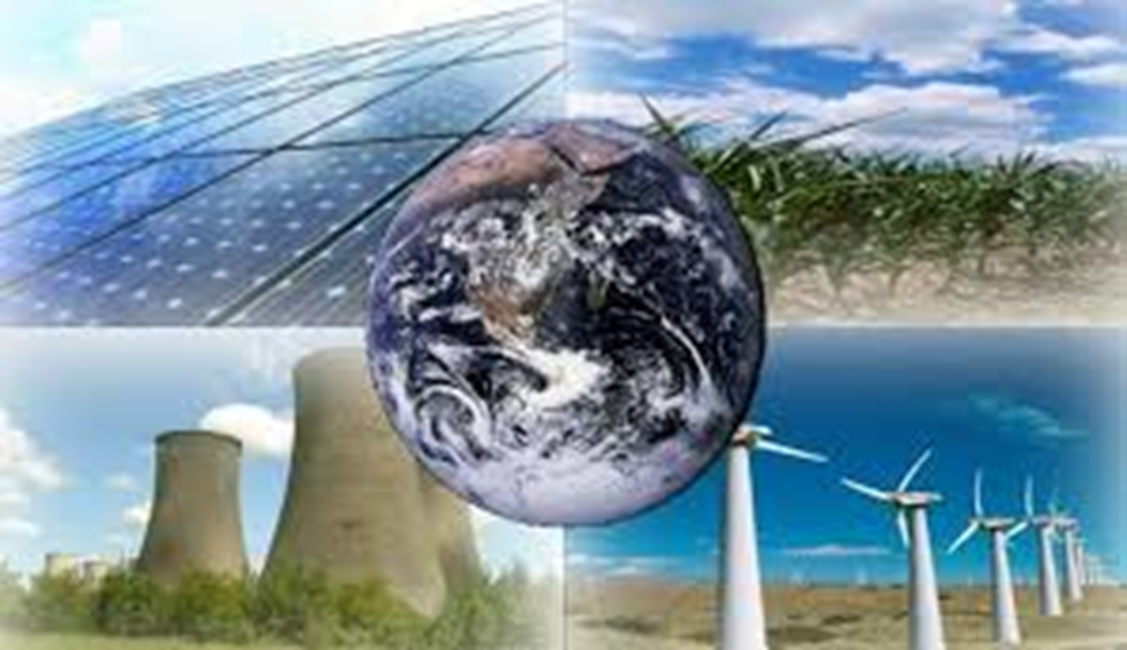 Список использованной литературы1.А.Г.Андреева. Физический калейдоскоп. Мн.2005. С.382.Н.А.Гончарова. Шестиязычный словарь пословиц, поговорок и крылатых слов. Мн.2008. С.1543.Е.Н.Володько и др. Календарь юного физика 2010-2011. Мн. 2010. С.464.Ю.А.Храмов. Физики. Киев.1977. С.186СтанцияВремяПравильностьЗащитаСумма балловТепловая энергияЭнергоемкостьЭнергетическая задачаЭкспериментальнаяКоллаж из отходовЭлектростанцияИтогоСтанция123456Тепловая энергияЭнергоемкостьЭнергетическая задачаЭкспериментальнаяКоллаж из отходовЭлектростанцияИтого